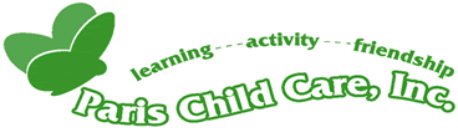 DETAILS: Program Staff- RECE and Non-RECEType: Permanent Before and After School as well as just After SchoolStart date: As soon as possibleProgram Staff are hired as staff of Paris Child Care Inc.  As a PCC employee, we may be asked to work at any site/location and in with any program age groupThis position reports to the Site SupervisorLocation:  Paris OntarioJOB SUMMARY:Follow PCC policies and procedures and employee manual, College of ECE’s Code of Ethics and Standards of Practice; the CCEYA; local fire and health regulations; and all other pertinent regulations-Health and Safety, Ministry of Labour, etc.Have a good understanding of How Does Learning Happen and be constantly learning more informationTo create a fun, engaging and developmentally age-appropriate program for JK/SK and School Age children within the guidelines of How Does Learning Happen. Observe and document children’s learning and interests, to create continuous learning opportunities and inviting environmentsTo be able to identify specific needs of each individual child in your careTo ensure every child and family has a sense of belonging and well-beingTo form and maintain professional relationships with other team members, parents and other community partners; ensuring communication stays open with all partiesTo provide constant supervision of the childrenTo ensure the physical environment is safe, clean, and accessible to all the childrenTo attend and actively participate in staff meetings, contribute to team discussions, and participate in professional development; as well as be able to participate in self reflection through performance reviews, observations and discussions with co-workersQUALIFICATIONS:Clear vulnerable sector check, standard first aid and CPR; and up to date immunization recordsTwo-year diploma in Early Childhood Education and a member in good standing with the College of ECEOR Diploma in Child and Youth Worker, Recreation and Leadership, Teaching Degree, or another relevant DiplomaGood time management and organization skillsCreative, flexible, good problem solverExcellent communication skills and ability to work as a team playerThese are split shift positions, but may have the opportunity of picking up more hours in the middle of the dayIf interested, please send your resume and Cover Letter to admin@parischildcare.ca.We thank everyone for their interest, but only select candidates will be contacted.Thank you for your interest Paris Child Care!